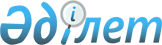 О внесении изменений и дополнений в некоторые решения Правительства Республики КазахстанПостановление Правительства Республики Казахстан от 2 мая 2013 года № 450.
      Примечание РЦПИ!
      Вводится в действие с 1 июля 2013 года.
      Правительство Республики Казахстан ПОСТАНОВЛЯЕТ:
      1. Утвердить прилагаемые изменения и дополнения, которые вносятся в некоторые решения Правительства Республики Казахстан.
      2. Настоящее постановление вводится в действие с 1 июля 2013 года и подлежит официальному опубликованию. Изменения и дополнения, которые вносятся
в некоторые решения Правительства Республики Казахстан
      1. Утратил силу постановлением Правительства РК от 02.06.2022 № 355 (вводится в действие с 01.07.2022).
      2. Утратил силу постановлением Правительства РК от 02.06.2022 № 355.
      3. В  постановлении Правительства Республики Казахстан от 9 ноября 2006 года № 1072 "Об утверждении Типового положения о юридических службах государственных органов Республики Казахстан" (САПП Республики Казахстан, 2006 г., № 41, ст. 454):
      в  Типовом положении о юридических службах государственных органов Республики Казахстан, утвержденном указанным постановлением:
       пункт 10-1 изложить в следующей редакции:
      "10-1. При направлении на согласование для проведения юридической экспертизы в Министерство юстиции законопроекты, проекты указов Президента, постановлений Правительства и распоряжений Премьер-Министра Республики Казахстан согласовываются с применением электронной цифровой подписи удостоверяющего центра государственных органов руководителя юридической службы государственного органа-разработчика (либо лицом, исполняющим его обязанности).".
      4. Утратил силу постановлением Правительства РК от 10.08.2015 № 629 (вводится в действие по истечении десяти календарных дней после дня его первого официального опубликования).

      5. Утратил силу постановлением Правительства РК от 14.03.2019 № 108.


      Сноска. Приложение 1 утратило силу постановлением Правительства РК от 02.06.2022 № 355 (вводится в действие с 01.07.2022).
      Сноска. Приложение 2 утратило силу постановлением Правительства РК от 02.06.2022 № 355 (вводится в действие с 01.07.2022).
      Сноска. Приложение 3 утратило силу постановлением Правительства РК от 02.06.2022 № 355 (вводится в действие с 01.07.2022).
      Сноска. Приложение 4 утратило силу постановлением Правительства РК от 02.06.2022 № 355 (вводится в действие с 01.06.2022). Форма заключения по принятым Парламентом и направляемым
Премьер-Министру на скрепление подписью законодательным актам
      1. Основания принятия законодательного акта. 
      2. Цели принятия законодательного акта. 
      3. Социально-экономические и правовые последствия реализации законодательного акта. 
      4. Сведения о поправках депутатов. 
      5. Сведения о заключениях Правительства по поправкам депутатов. 
      6. Сведения о сокращении доходов государственного бюджета и увеличении расходов государственного бюджета. 
      7. Информация о соответствии принятого законодательного акта  Конституции Республики Казахстан, действующим законодательным актам, а также принятым Парламентом, но не подписанным Главой государства или не введенным в действие законодательным актам.
      8. Заключение о возможности скрепления подписью 
      Премьер-Министра Республики Казахстан. 
      Сноска. Приложение 6 утратило силу постановлением Правительства РК от 02.06.2022 № 355 (вводится в действие с 01.06.2022).
					© 2012. РГП на ПХВ «Институт законодательства и правовой информации Республики Казахстан» Министерства юстиции Республики Казахстан
				
      Премьер-МинистрРеспублики Казахстан

С. Ахметов
Утверждены
постановлением Правительства
Республики Казахстан
от 2 мая 2013 года № 450Приложение 1
к постановлению Правительства
Республики Казахстан
от 2 мая 2013 года № 450Приложение 2
к постановлению Правительства
Республики Казахстан
от 2 мая 2013 года № 450Приложение 3
к постановлению Правительства
Республики Казахстан
от 2 мая 2013 года № 450Приложение 4
к постановлению Правительства
Республики Казахстан
от 2 мая 2013 года № 450
Приложение 5
к постановлению Правительства
Республики Казахстан
от 2 мая 2013 года № 450Приложение 6
к постановлению Правительства
Республики Казахстан
от 2 мая 2013 года № 450